EXPRESSION : écrire le portrait d’un camarade.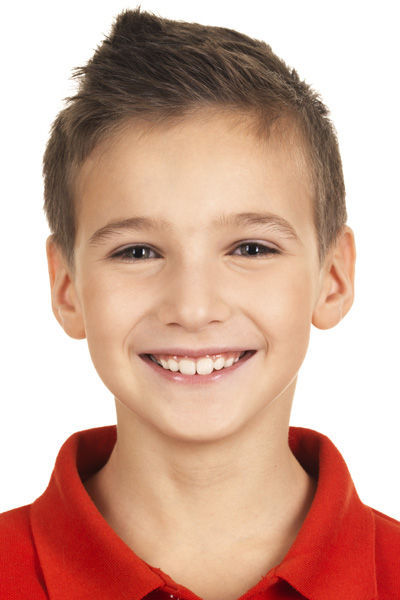 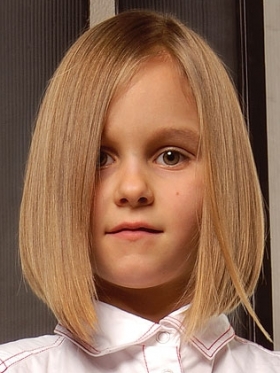 Eléments à colorier puis utiliser pour faire un portrait :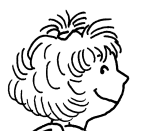 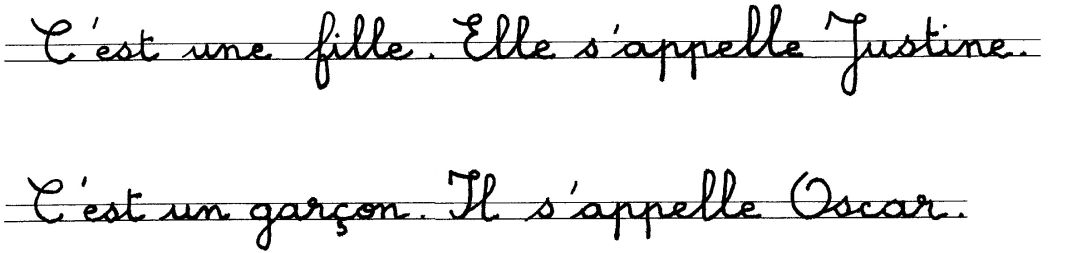 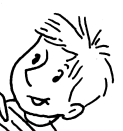 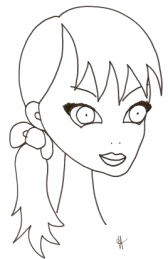 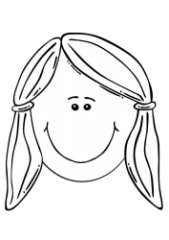 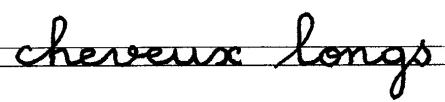 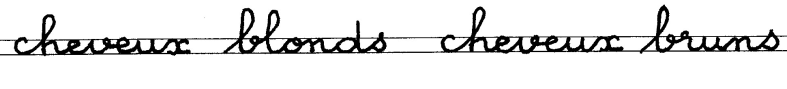 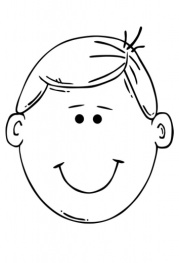 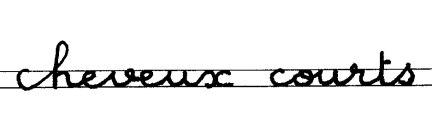 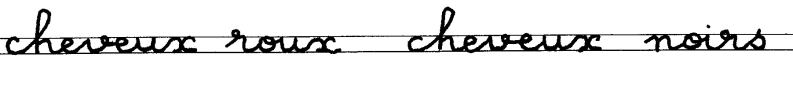 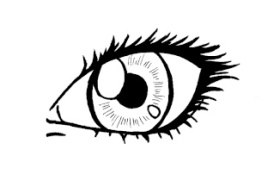 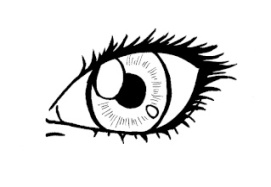 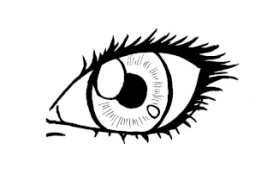 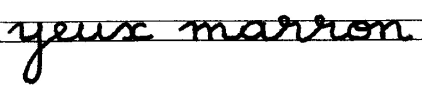 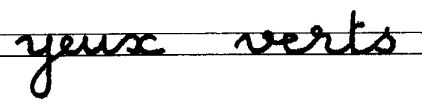 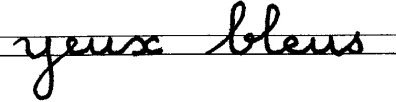 